INDICAÇÃO Nº 340/2014Sugere ao Poder Executivo Municipal manutenção em asfalto localizado na Rua Coelho Neto, 498, bairro,  Santa Rita, neste município.Excelentíssimo Senhor Prefeito Municipal,                       Nos termos do Art. 108 do Regimento Interno desta Casa de Leis, dirijo-me a Vossa Excelência para sugerir que, por intermédio do Setor competente, seja realizada  manutenção em asfalto localizado na Rua Coelho Neto, 498, bairro,  Santa Rita, neste município.Justificativa:Os moradores reclamam do asfalto localizado na rua acima citada que está afundando, os mesmos pedem com urgência manutenção do local, antes que algo mais grave aconteça, uma vez que a rua é bastante utilizada pelas crianças como espaço de lazer.Plenário “Dr. Tancredo Neves”, em 20 de Janeiro de 2.014.Celso ÁvilaVereador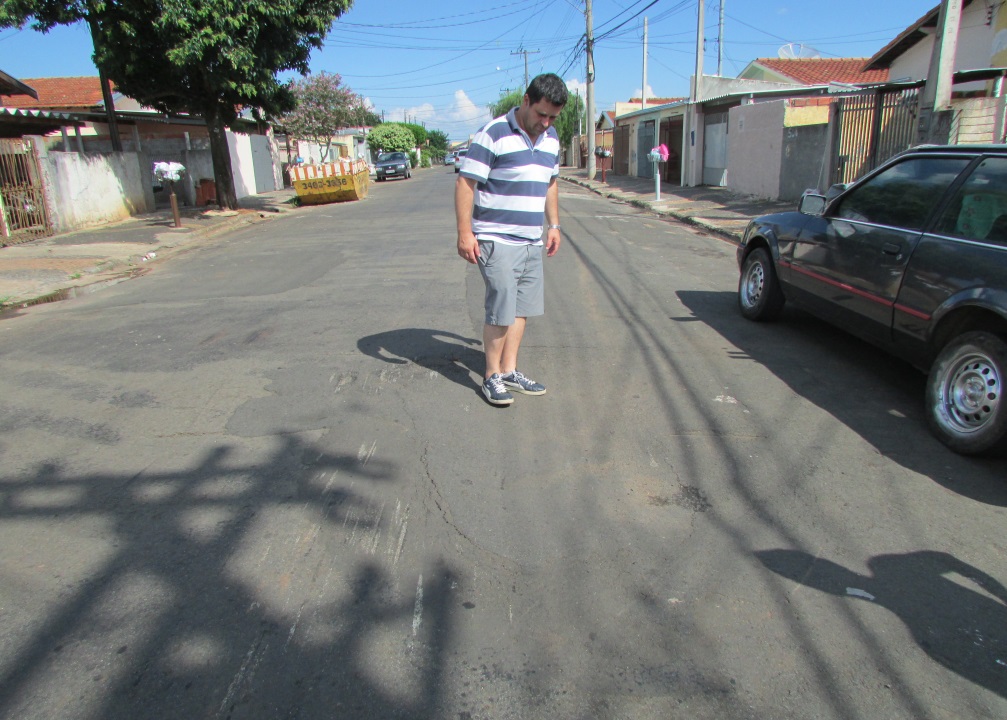 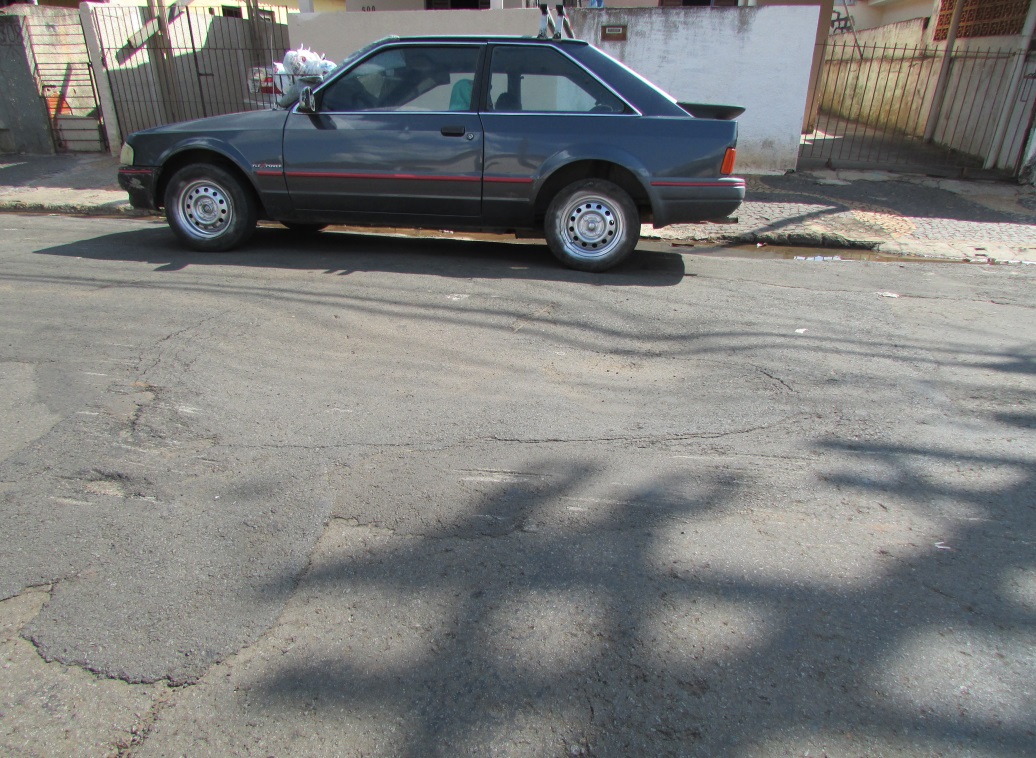 